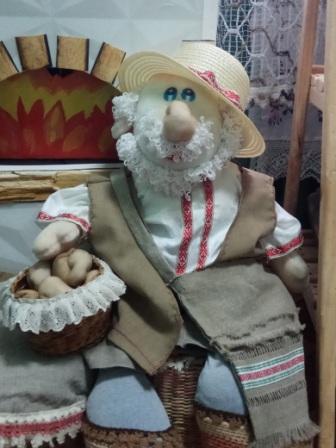 Добры дзень, дарагія сябры!Рады вітаць вас!Сёння ў мяне цікавая прапанова гуртам  змайстраваць анёла – ахоўніка з папяровай лазы. Анёл – ахоўнік патрэбен усім - і дарослым, і дзятве. Ён захавае нас ад усяго нядобрага, надасць сілы і моцы. Дарэчы, наш выраб – выдатнае ўпрыгожванне дзіцячага пакоя, навагодняй ялінкі, добры сувенір для тых людзей, хто дарагі нашаму сэрцу.Ну што, сябры, вы са мной. Мы пачынаем, некалькі нескладаных крокаў і анёл у нашых руках.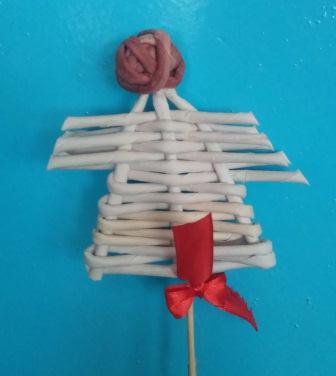 Помніце : “З РАМЯСТВОМ ДРУЖЫЦЬ  - У ЗГОДЗЕ ЖЫЦЬ!”Для работы нам спатрэбіцца: 12- 13 доўгіх папяровых лазінак, нажніцы, па жменьцы настойлівасці і добрага настою.Крок 1 Тры лазінкі для асновы замацоўваем у папяровай скрынцы, адлегласць паміж кожнай з іх 3 см.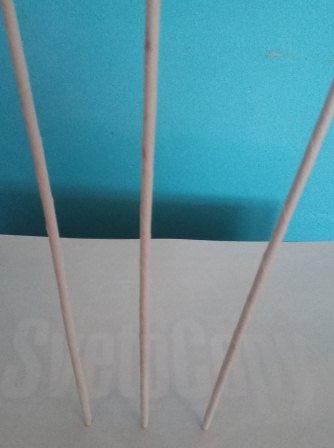 Крок 2Складзем асновы трохвугольнікам і пачынаем плесці. Вось так.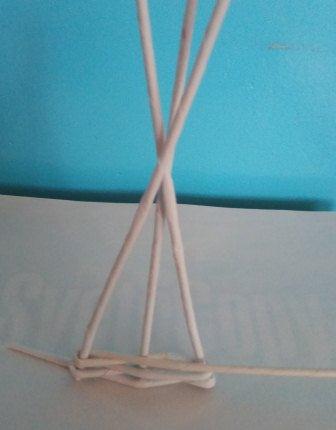 Крок 3Пускаем у работу тры доўгія лазінкі, старанна заплятаем іх вакол асновы. Канец лазінкі пакідаем.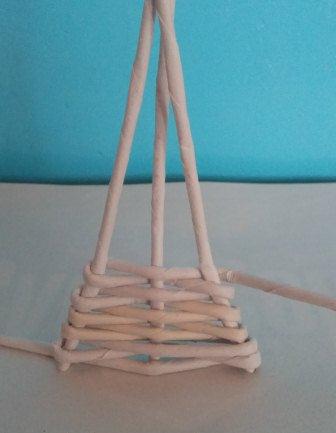 Крок 4 Анёлу патрэбны крылы. Адну лазінку разразаем на тры часткі і пачынаем уплятаць іх у аснову. За цэнтаральную лазінку асновы, яшчэ некалькі разоў.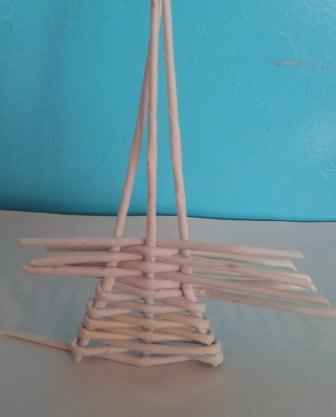 Крок 5Зразаем лазінкі асновы, старанна сціскаем. Так, як зрабіў я. Можна карыстацца прышчэпкай.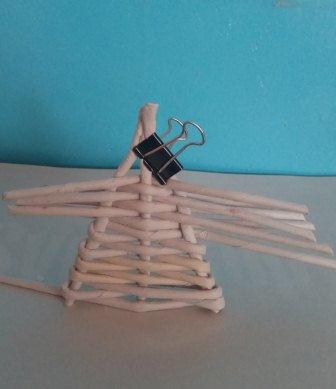 Крок 6Вымаем асновы з папяровай скрынкі. Пасля дзве папяровыя лазінкі  звіваем шчыльным клубком, нібы ніткі намотваем. Вось так.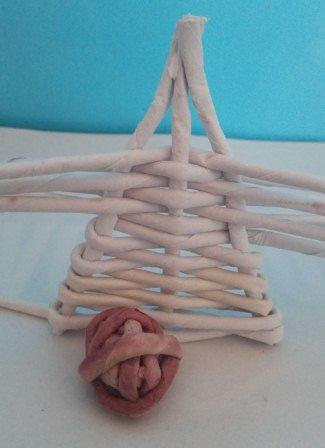 Крок 7Акуратна, пры дапамозе драўлянай шпажкі робім месца, рассоўваем віткі ўбакі. Прымацоўваем галаву да тулава.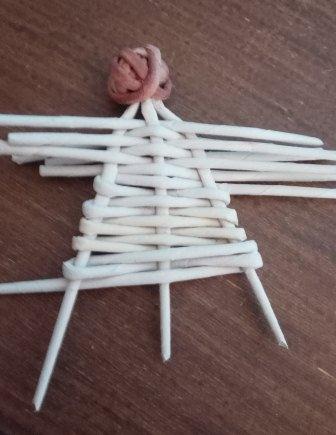 Крок 8 Пры дапамозе нажніц падстрыгаем пярынкі, падраўноўваем анёлу крыльцы.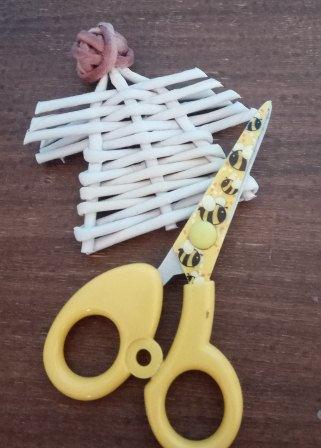  	Садзім нашага анёлка на драўляную шпажку альбо папяровую лазінку і ўпрыгожваем як падабаецца. Я зрабіў вось так, а што атрымалася ў цябе? 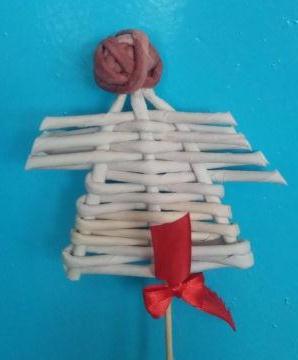 Дзякуй за цярпенне, дзякуй за старанне, няхай анёл – ахоўнік будзе заўсёды побач і зберажэ вас ад нягод.Заўсёды ваш, творчы і натхнёны, дзядзька Бульбаш!